OŚWIADCZENIE DOTYCZĄCE FORMY WYPŁATYŚWIADCZENIA WYCHOWAWCZEGOImię i nazwisko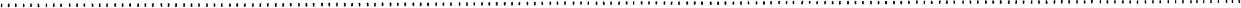 Adres zamieszkania .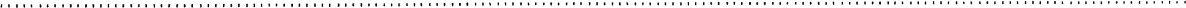 PESEL	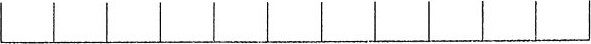 Proszę o następujący sposób realizacji świadczeń:(zaznaczyć właściwy kwadrat)przelewem we wskazanym banku przekazem pocztowym nazwa banku: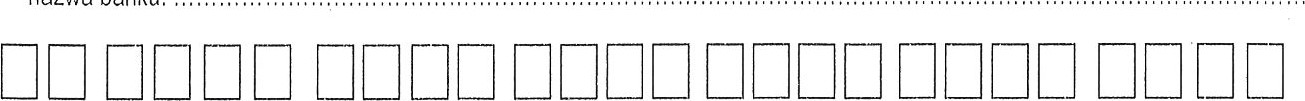 nr rachunku bankowego - 26 cyfr:gotówką w kasie ośrodka pomocy społecznej(czytelny podpis osoby ubiegającej się